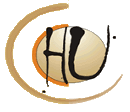 CONCURSO DE LOGOTIPO PARA A COMISSÃO DE HUMANIZAÇÃO DO HUA Comissão de Humanização do Hospital Universitário divulga: Iniciam nesta segunda feira (21/03) as inscrições para o concurso para criação de um logotipo para sua comissão. Os interessados deverão realizar sua inscrição através do preenchimento de uma ficha de cadastro (segue o modelo) anexando o logo em formato pdf no espaço sugerido na mesma e em seguida, enviando-a pelo e-mail, de endereço: humaniza_hufurg@hotmail.com.Período de inscrições: 21/03/2016 à 18/04/2016. Haverá premiação para o ganhador do melhor logo.Assim que divulgados os resultados, poderá ser solicitado ao candidato vencedor, o logo em formato jpg, para possíveis alterações.Att.RIO GRANDE, 16 DE MARÇO DE 2016.FICHA DE INSCRIÇÃO DO CANDIDATONome:Idade:Endereço:Contato:Profissão:Endereço eletrônico:ANEXO DO LOGOTIPO (FORMATO PDF)